Załącznik nr 2 do Zarządzenia Rektora nr 81/2022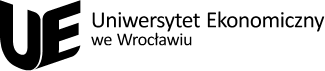 WNIOSEK O ZAKUP SPRZĘTU KOMPUTEROWEGOWNIOSKODAWCAWNOSZĘ O ZAKUPRODZAJ ŹRÓDŁA FINANSOWANIABUDŻETNumer sprawyDatapieczątka jednostki organizacyjnejDo DyrektoraCentrum Informatyki pieczątka jednostki organizacyjnejUniwersytetu Ekonomicznego we WrocławiuNazwa jednostkiPole spisowe nrImię i nazwiskoosoba do kontaktu merytorycznegoL.p.Nazwa sprzętu zgodnie ze standardem 
lub opis sprzętu nieobjętego standardem lub urządzenia drukującegoIlość/
LiczbaWartość /szacunkowa wartość brutto*1.2.3.    * tylko w przypadku sprzętu nieobjętego Standardem lub urządzenia drukującego                                                         SUMA                          * tylko w przypadku sprzętu nieobjętego Standardem lub urządzenia drukującego                                                         SUMA                          * tylko w przypadku sprzętu nieobjętego Standardem lub urządzenia drukującego                                                         SUMA                      UZASADNIENIE CELU I POTRZEBY ZAKUPU SPRZĘTU(W PRZYPADKU ZAKUPU SPRZĘTU W RAMACH PROJEKTU - WSKAZANIE ZADANIA W PROJEKCIE)UZASADNIENIE CELU I POTRZEBY ZAKUPU SPRZĘTU(W PRZYPADKU ZAKUPU SPRZĘTU W RAMACH PROJEKTU - WSKAZANIE ZADANIA W PROJEKCIE)UZASADNIENIE CELU I POTRZEBY ZAKUPU SPRZĘTU(W PRZYPADKU ZAKUPU SPRZĘTU W RAMACH PROJEKTU - WSKAZANIE ZADANIA W PROJEKCIE)UZASADNIENIE CELU I POTRZEBY ZAKUPU SPRZĘTU(W PRZYPADKU ZAKUPU SPRZĘTU W RAMACH PROJEKTU - WSKAZANIE ZADANIA W PROJEKCIE)UZASADNIENIE CELU I POTRZEBY ZAKUPU SPRZĘTU(W PRZYPADKU ZAKUPU SPRZĘTU W RAMACH PROJEKTU - WSKAZANIE ZADANIA W PROJEKCIE)OPINIA DZIAŁU WSPARCIA ITOPINIA DZIAŁU WSPARCIA ITOPINIA DZIAŁU WSPARCIA ITOPINIA DZIAŁU WSPARCIA ITAKTUALNA LICZBA KOMPUTERÓW NA STANIE JEDNOSTKI ORGANIZACYJNEJAKTUALNA LICZBA KOMPUTERÓW NA STANIE JEDNOSTKI ORGANIZACYJNEJAKTUALNA LICZBA KOMPUTERÓW NA STANIE JEDNOSTKI ORGANIZACYJNEJAKTUALNA LICZBA KOMPUTERÓW NA STANIE JEDNOSTKI ORGANIZACYJNEJAKTUALNA LICZBA KOMPUTERÓW NA STANIE JEDNOSTKI ORGANIZACYJNEJAKTUALNA LICZBA KOMPUTERÓW NA STANIE JEDNOSTKI ORGANIZACYJNEJLICZBA PRACOWNIKÓW JEDNOSTKILICZBA PRACOWNIKÓW JEDNOSTKILICZBA PRACOWNIKÓW JEDNOSTKILICZBA PRACOWNIKÓW JEDNOSTKIstacjonarneprzenośneBudżet zadaniowy na cele inwestycyjne wydziałuBudżet zadaniowy na cele inwestycyjne wydziałuFundusz badań naukowych i komercjalizacji ich wyników Fundusz badań naukowych i komercjalizacji ich wyników Budżet zadaniowy na zakup sprzętu komputerowego na cele dydaktyczneBudżet zadaniowy na zakup sprzętu komputerowego na cele dydaktyczneBudżet zadaniowy na zakup sprzętu komputerowego na cele ogólneBudżet zadaniowy na zakup sprzętu komputerowego na cele ogólneBudżet zadaniowy na zakup sprzętu komputerowego na cele ogólneBudżet projektu/ grantu (akronim)Nadwyżka studiów podyplomowych (akronim)Inne źródło finansowania, jakiepieczątka i podpis administratora 
lub dysponenta budżetupieczątka i podpis administratora 
lub dysponenta budżetupieczątka i podpis administratora 
lub dysponenta budżetupieczątka i podpis administratora 
lub dysponenta budżetuData ……………..Data ……………..AKCEPTUJĘ/NIE AKCEPTUJĘData ……………..PRZYJĘTO DO REALIZACJI ZAKUPUData ……………..podpis Wnioskodawcypieczątka i podpis Kwestorapieczątka i podpis Decydentapieczątka i podpis Dyrektora CI